      Дистанционное обучение в объединении «Чудо-краски» группа 2-го года обучения.         Областная выставка-конкурс «Наследники Тульских мастеров» Тема: Участие в номинациях: «Начальное техническое моделирование и конструирование» и «Лего-моделирование и конструирование».Цели и задачи: - демонстрация достижений технического творчества обучающихся;- развитие творческой активности, интереса к инженерно-техническим и исследовательским профессиям;- формирование патриотического сознания обучающихся.                                         Содержание занятия.В номинации «Техническое моделирование и конструирование», нужно выполнить простейшие макеты, модели, игрушки из плоских деталей различных видов транспортной, промышленной, сельскохозяйственной спортивной, военной техники, исполненных в масштабе или по индивидуальным (собственным) чертежам. Материалы: бумага, картон, бросовый материал, пластик, дерево и т. п.В номинации «Лего-моделирование и конструирование», нужно выполнить модели, макеты поделки из Лего-конструктора: простейшие устройства, выполненные из лего-материала.   Материалы: детали из лего-конструктора. Принять участие в выставке-конкурсе «Наследники Тульских мастеров», до 11 марта, выбор номинации по желанию обучающегося.      Примерные образцы «Начального технического моделирования и конструирования» и «Лего-моделирования и конструирования».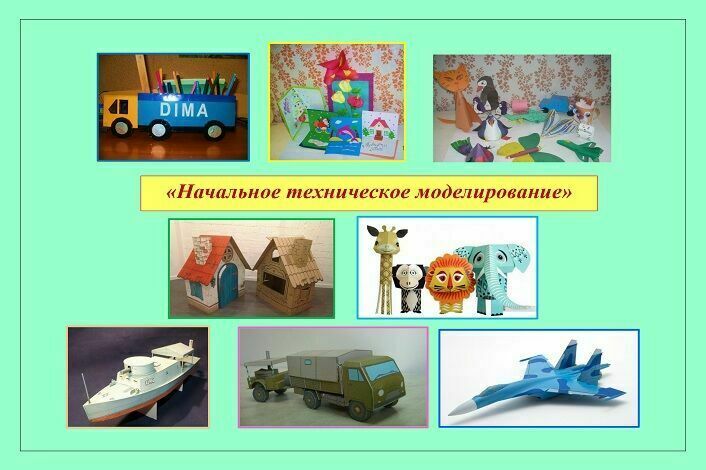 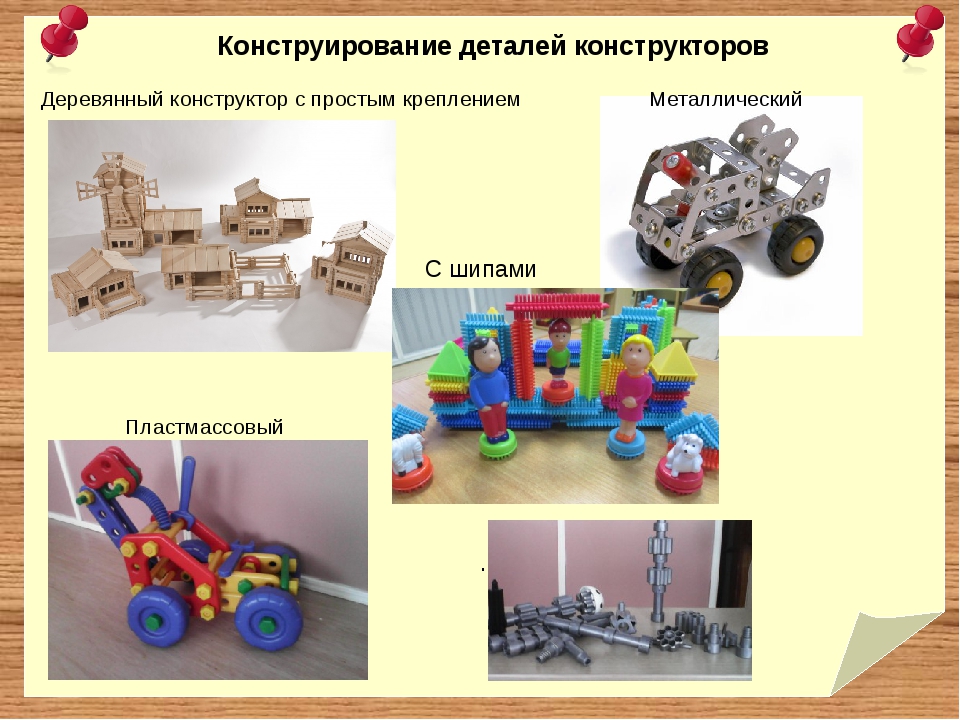 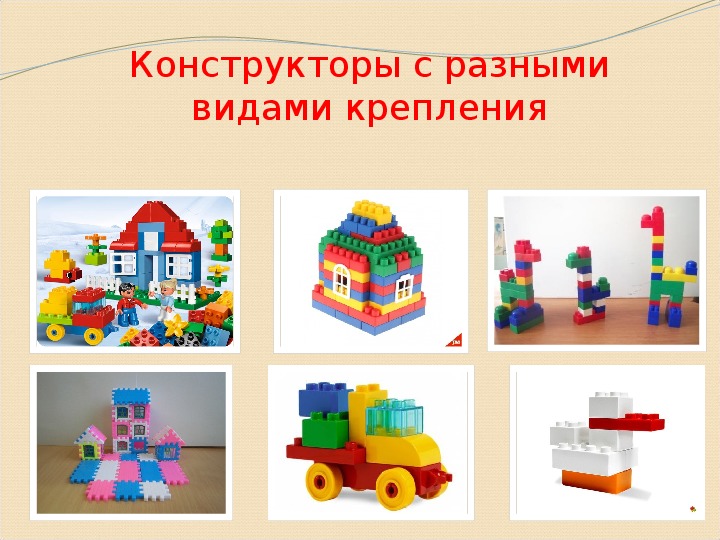 